   MIĘDZYSZKOLNY OŚRODEK SPORTOWY KRAKÓW-WSCHÓD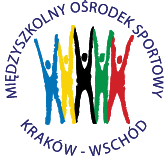 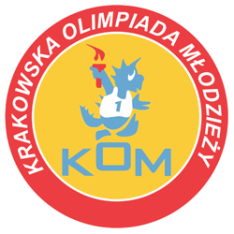 Adres: Centrum Rozwoju Com Com Zoneul. Ptaszyckiego 6 – P 09,  31 – 979 Krakówtel/fax: 693 507 504,   email:  biuro@kom.krakow.plwww.kom.krakow.plKraków, 9.03.2023r.KomunikatLicealiada w koszykówce chłopców sezonu 2022/23Miejsca zawodów przydzielone są do grup1. W rozgrywkach wezmą udział 33 szkoły.2. W eliminacjach zespoły zostaną podzielone na 8 grup:Gr. 1 – VIII LO, Gortat, ZS Energet., XLIII LO		Gr. 2 – XXVIII LO, ZSZ nr 2, ZS Mech. 3, ZS Pol-Med	Gr. 3 – VIII PALO, III LO, ZS Mech. 2, IV LO			Gr. 4 – VII LO, II LO, ZS Ekon. Nr 1, XLII LO, PLO nr 2Gr. 5 – VI LO, ZS Elekt. 1, ZS GDiGW, XIII LOGr. 6 – X LO, KOSTKA, XV LO, LO PijarówGr. 7 – I LO,  ZS Łączności, SAVIO, III SLOGr. 8 – ZS Ekonom. Nr 2, XII LO, LO SAL, ZS Gastr. Nr 2Mecze w grupach rozgrywane będą systemem „każdy z każdym” – do kolejnego etapu awansuje najlepsza drużyna z każdej grupy.3. Podział szkół w grupach półfinałowych:Grupa X: 1m. gr 1, 1m. gr. 3, 1m. gr. 5, 1m. gr. 7Grupa Y: 1m. gr.2, 1m gr. 4, 1m. gr. 6, 1m. gr. 8 Po dwa najlepsze zespoły z grup rozegrają finał o miejsca 1 – 4 systemem play off:1m gr. X – 2 m gr. Y i 1m gr. Y – 2m gr. X. Przegrani z w/w spotkań rozegrają mecz o 3 miejsce, natomiast zwycięzcy zagrają o 1 miejsce. Pozostałe zespoły zostaną sklasyfikowane w zależności od zajętego miejsca w grupach półfinałowych i tak: zespoły z trzecich miejsc zajmą w tabeli końcowej miejsca 5-6, zespoły z czwartych miejsc zostaną sklasyfikowane  na miejscach 7-8.      4.  Regulamin rozgrywek:- w zawodach biorą udział uczniowie danej szkoły – rocznik 2003 i młodsi,- w grze uczestniczy skład 5-osobowy, zespół liczy maksymalnie 12 zawodników,- czas gry 2 x 10 minut  (z zatrzymywaną ostatnią minutą każdej połowy) z przerwą 3 minuty,  przerwa na żądanie 1 x 1 minuta w każdej połowie meczu.- dogrywka trwa 3 min czasu zatrzymywanego5. Punktacja:- zwycięstwo 2 punkty,- porażka 1 punkt,- walkower 0 punktów ( 20:0)6. O kolejności drużyn w tabeli decyduje największa ilość zdobytych punktów. W przypadku, gdy dwa lub więcej zespołów zdobędzie tyle samo punktów, o kolejności w grupie decyduje:- większa liczba zdobytych punktów w zawodach pomiędzy zainteresowanymi zespołami,- lepszy stosunek koszy zdobytych do straconych w meczach pomiędzy zainteresowanymi drużynami,- lepszy stosunek koszy zdobytych do straconych w całym turnieju,- większa liczba zdobytych koszy w całym turnieju.Pozostałe przepisy zgodnie z przepisami PZKosz.7. Organizator zastrzega sobie prawo wprowadzania zmian przez cały czas trwania turnieju.Drużyny przywożą swoje piłki na rozgrzewkę!!!TerminarzData Godz.MeczwynikTabela:16.01.2023PoniedziałekGrupa 6Miejsce: Hala X LO10.0010.3011.0011.3012.0012.30X LO – LO KOSTKALO Pijarów– XV LOLO Pijarów – X LOXV LO – LO KOSTKAX LO – XV LOLO Pijarów – LO KOSTKA33:2710:612:2910:3150:813:26Grupa 61m. X LO               6  112:472m. LO Kostka    5   84:563m. LO Pijarów  4    35:614m. XV LO            3    24:91Awans: X LO18.01.2023r.ŚrodaGrupa 3Miejsce:Hala III LO9.3010.0010.3011.0011.3012.00III LO –  ZS MECH nr 2VIII PALO – IV LOVIII PALO – III LOIV LO – ZS MECH nr 2IV LO – III LOVIII PALO – ZS MECH nr 213:106:4910:2445:721:1220:13Grupa 31m. IV LO             6  115:252m. III LO             5   49:413m. VIII PALO     4   36:864m. ZS Mech 2     3   30:78Awans: IV LO19.01.2023CzwartekGrupa 5Miejsce:Hala ZS Mechanicznych nr 39.3010.0010.3011.0011.3012.00VI LO –  ZSGDiGWXIII LO – ZS ELEKTR nr 1ZSGDiGW – ZS ELEK. nr 1VI LO – XIII LOVI LO – ZS ELEKTR nr 1XIII LO – ZSGDiGW20:1220:1212:3316:2330:2824:10Grupa 51m. XIII LO          6   67:382m. VI LO             5   66:633m. ZS Elekt. 1   4   73:624m. ZS GDiGW   3    42:77Awans: XIII LO23.01.2023PoniedziałekGrupa 4Miejsce:Hala VII LO9.3010.0010.3011.0011.3012.0012.3013.0013.3014.00II LO –  PLO nr 2ZS EKON nr 1 – XLII LOVII LO – II LOPLO nr 2 – ZS EKON nr 1XLII LO – VII LOII LO – ZS EKON nr 1VII LO – PLO nr 2LXII LO – II LOVII LO – ZS EKON nr 1XLII LO  – PLO nr 233:016:1328:1610:217:3518:2441:1119:2531:1726:8Grupa 41m. VII LO           8  135:412m. ZS Ekon 1    7    78:723m. II LO              6    92:714m. XLII LO         5    65:845m. PLO 2            4   29:121Awans: VII LO      23.01.2023PoniedziałekGrupa 7Miejsce:Hala Com Com Zone9.3010.0010.3011.0011.3012.00I LO –  SAVIOZS ŁĄCZ.– III SLOI LO – III SLOSAVIO – ZS ŁĄCZ.SAVIO – III SLOI LO – ZS ŁĄCZ.47:214:930:74:395:2621:8Grupa 71m. I LO              6   98:172m. ZS Łączn.    5   61:343m. III SLO         4   42:494m. SAVIO          3   11:112Awans: I LO25.01.2023ŚrodaGrupa 1Miejsce:Hala Com Com Zone9.3010.0010.3011.0011.3012.00GORTAT – ZS ENERGET.XLIII LO – VIII LOXLIII LO - ZS ENERGET.VIII LO – GORTATGORTAT – XLIII LOVIII – ZS ENERGET.35:142:2510:3327:3629:1013:12Grupa 11m. Gortat          6   110:512m. VIII LO         5    65:503m. ZS Energ.     4    59:584m. XLIII LO       3    22:97Awans: Gortat25.01.2023ŚrodaGrupa 2Miejsce:Hala ZS Mechanicznych nr 312.3013.0013.3014.0014.3015.00XXVIII LO – ZSZ nr 2ZS MECH. 3 – ZS POL-MEDXXVIII LO – ZS POL-MEDZS MECH nr 3 – ZSZ nr 2ZSZ nr 2 – ZS POL-MEDZS MECH nr 3 – XXVIII LO42:3119:1347:914:2024:1114:31Grupa 21m. XXVIII LO        6   120:542m. ZSZ nr 2           5    75:673m. ZS Mech. 3      4    47:644m. ZS Pol-Med.    3    33:90Awans: XXVIII LO27.01.2023PiątekGrupa 8Miejsce:Hala Com Com Zone9.3010.0010.3011.0011.3012.00ZS EKON nr 2 – XII LOLO SAL – ZS GASTR 2XII LO – LO SALZS EKON 2 – ZS GASTR 2LO SAL – ZS EKON 2XII LO – ZS GASTR nr 221:1314:2515:2129:179:1726:15Grupa 81m. ZS Ekon. 2     6   67:392m. XII LO             4   54:573m. ZS Gastr. 2     4   57:694m. LO SAL            4   44:57Awans: ZS Ekon. 223.02.2023CzwartekPółfinał XMiejsce:Hala Com Com Zone11.3012.0012.3013.0013.3014.00GORTAT – IV LOI LO – XIII LOXIII LO – IV LOI LO – GORTATGORTAT – XIII LOI LO – IV LO44:1528:1426:1225:3738:3036:17Grupa X1m. Gortat           6   119:702m. I LO                5    89:683m. XIII LO           4   70:784m. IV LO             3   44:106Awans: Gortat i I LO27.02.2023PoniedziałekPółfinał YMiejsce:Hala VII LO9.3010.0010.3011.0011.3012.00VII LO –  EKON 2XXVIII LO – X LOXXVIII LO – VII LO   X LO – EKON 2X LO – VII LOXXVIII LO – EKON 243:1940:2746:3036:2930:2933:20Grupa Y1m. XXVIII LO   6    119:772m. X LO             5     93:983m. VII LO          4   102:954m. ZS Ekon. 2  3    68:112Awans: XXVIII LO i X LO9.03.2023CzwartekFinałCom Com Zone9.3010.00Gortat – X LOXXVIII LO – I LOX LO – I LOGortat – XXVIII LO47:1422:1014:2338:221m. SMS LO M. Gortata2m. XXVIII LO3m. I LO4m. X LO